PET, 15. 5. 4. B – 9. TEDENLUM – 2 URI – ZAJČEK IZ STARIH NOGAVIC IN RIŽAPredlagam, da iz STARIH! nogavic (ne ravno tistih, ki so jih starši »včeraj« kupili - čeprav vem, da so res lepe) in moke/riža oblikuješ figuro ZAJČKA po tvoji želji. Različne nogavice lahko spneš kar s spenjačem, lahko uporabljaš elastike, žice, sukanec, karkoli. Lahko pa zajčka oblikuješ iz ene same nogavice. Če se ti pa zdi pretežko, pa lahko oblikuješ zajčka iz odpadnega materiala. Torej, poglej kaj imaš doma in daj si duška! Pa pošlji mi fotografijo, da vidim tvojo umetnijo.MAT- ČASV zvezek napiši Vaja.Začetek dela ob ____Prepiši spodnje povedi in jih dopolni.Dan ima ____ ur. 1 ura ima _____ minut. 2 uri imata _____ minut.3 ure imajo _____ minut.Četrt ure je ______ minut.Prepiši in zapiši do konca (do 600) vse večkratnike števila 60. Večkratnike števila 60 dobiš tako, da večkratnikom števila 6 pripišeš nič.Večkratniki števila 60 so : 60, 120, 180, 240, ____, ____, ____, ____, ____, ____S poštevanko števila 60 si pomagaš pri pretvorbah ur v minute.Rešitve : 24 h, 60 min, 120 min, 180 min, 15 min.               Večkratniki: 300, 360, 420, 480. 540, 600Prepiši spodnje pretvorbe: 1 h 10 min = 70 min                      1 h = 60 min, nato še + 10 min = 70 min2 h 20 min = 140 min                    2 h = 120 min, nato še + 20 min = 140 min                                                                       2 ∙ 60 = 1203 h 5 min = 185 min                   3 h = 180 min, nato še + 5 min = 185 min                                                                    3 ∙ 60 = 1805 h 13 min = 315 min                    5 h = 300 min, nato še + 15 min = 315 min                                                    5 ∙ 60 = 300Poskusi še sam. Lahko na kratko, če znaš. 4 h 30 min = ______min6 h   1 min = ______ min1 h 42 min = ______ min3 h 16 min = ______ minPa še obratno. Prepiši spodnje pretvorbe.61 min = 1 h 1 min               60 min = 1 h, ostane še 1 min80 min = 1 h 20 min                 60 min = 1 h, ostane še 20 min  (80 – 60 = 20)72 min = 1 h 12 min                 60 min = 1 h, ostane še 12 min (72 – 60 = 12)122 min = 2 h 2 min                   120 min = 2 h, ostane še 2 min (122 – 120 = 2)                                                    2 ∙ 60 130 min = 2 h 10 min               120 min = 2 h, ostane še 10 min (130 – 120 = 10)307 min = 5 h 7 min                  300 min = 5 h, ostane še 7 min ( 307 – 300 = 7)                                                 5 ∙ 60 Poskusi še sam. Lahko na kratko, če znaš. 68 min = ____ h ____ min75 min = ____ h ____ min136 min = ____ h _____ min429 min = ____ h _____ minV zvezek si zapiši, kdaj si končal z delom poleg ure, ki jo imaš zapisano za začetek dela (pod današnjim naslovom Vaja). Končal sem ob ____.Izračunaj, koliko minut si danes delal/a matematiko in to zapiši v zvezek.Delal/a sem ____ minut.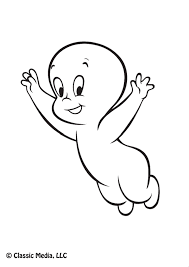 4 h 30 min = 270 min6 h   1 min = 361 min1 h 42 min = 102 min3 h 16 min = 196 min68 min = 1 h 8 min75 min = 1 h 15 min136 min = 2 h 16 min429 min = 7 h 9 minDRU – Naravne sestavine pokrajineOglej si ppt predstavitev z istim naslovom. 